ПРОЕКТ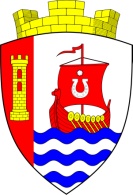 МУНИЦИПАЛЬНОЕ ОБРАЗОВАНИЕ«СВЕРДЛОВСКОЕ ГОРОДСКОЕ ПОСЕЛЕНИЕ»ВСВОЛОЖСКОГО МУНИЦИПАЛЬНОГО РАЙОНАЛЕНИНГРАДСКОЙ ОБЛАСТИСОВЕТ ДЕПУТАТОВРЕШЕНИЕ              «____» __________ 2018 года №                                         городской поселок имени Свердлова	В соответствии с Бюджетным кодексом Российской Федерации, Федеральным законом от 6 октября 2013 года № 131-ФЗ «Об общих принципах организации местного самоуправления в Российской Федерации» и Положением о бюджетном процессе в муниципальном образовании «Свердловское городское поселение» Всеволожского муниципального района Ленинградской области, руководствуясь Уставом муниципального образования «Свердловское городское поселение» Всеволожского муниципального района Ленинградской области, совет депутатов муниципального образования «Свердловское городское поселение» Всеволожского муниципального района Ленинградской области (далее также – совет депутатов) РЕШИЛ:1. Внести в решение совета депутатов от 12 декабря 2017 года № 64 «О бюджете муниципального образования «Свердловское городское поселение» Всеволожского муниципального района Ленинградской области на 2018 год и плановый период 2019 и 2020 годов» следующие изменения, утвердив:1) источники внутреннего финансирования дефицита бюджета на 2018 год в сумме 181 591,9 тыс. руб. согласно приложению №1 к настоящему решению;2) прогнозируемые поступления доходов в бюджет на 2018 год в сумме 378 808,6 тыс. руб. согласно приложению № 3 к настоящему решению; 3) безвозмездные поступления в бюджет в 2018 году согласно приложению № 5 к настоящему решению;4) распределение бюджетных ассигнований по разделам, подразделам, целевым статьям и видам расходов, классификации расходов бюджета на 2018 год согласно приложению № 7 к настоящему решению;5) ведомственную структуру расходов бюджета на 2018 год согласно приложению № 9 к настоящему решению; 6) расходы в сумме  560 400,5 тыс. руб. по целевым статьям,  группам и подгруппам расходов, разделам и подразделам классификации расходов на 2018 год согласно приложению № 11 к настоящему решению; 2. Настоящее решение подлежит официальному опубликованию в газете «Всеволожские вести» (приложение «Невский берег») и вступает в силу со дня его официального опубликования.3. Настоящее решение подлежит размещению на официальном представительстве муниципального образования «Свердловское городское поселение» Всеволожского муниципального района Ленинградской области в информационно – телекоммуникационной сети «Интернет» по адресу: www.sverdlovo-adm.ru. 4. Контроль за исполнением настоящего решения возложить на постоянную комиссию совета депутатов по экономическому развитию, бюджету, инвестициям и налогам.О внесении изменений в решение совета депутатов от 12 декабря 2017 года № 64 «О бюджете муниципального образования «Свердловское городское поселение» Всеволожского муниципального района Ленинградской области на 2018 год и плановый период 2019 и 2020 годов»Глава МО «Свердловское городское поселение»                                      М.М. КузнецоваПриложение № 1
к решению совета депутатов МО 
«Свердловское городское поселение» 
от «____» ___________ № _____Приложение № 1
к решению совета депутатов МО 
«Свердловское городское поселение» 
от «____» ___________ № _____Приложение № 1
к решению совета депутатов МО 
«Свердловское городское поселение» 
от «____» ___________ № _____Источники внутреннего финансирования дефицита бюджета МО 
«Свердловское городское поселение» на 2018 годИсточники внутреннего финансирования дефицита бюджета МО 
«Свердловское городское поселение» на 2018 годИсточники внутреннего финансирования дефицита бюджета МО 
«Свердловское городское поселение» на 2018 годКодНаименованиеСумма
(тыс. руб.)01 00 00 00 00 0000 000Остатки средств бюджетов181 591,901 05 02 01 13 0000 510Увеличение прочих остатков денежных средств бюджетов городских поселений181 591,9Всего источников внутреннего финансирования181 591,9Приложение № 3
к решению совета депутатов МО 
«Свердловское городское поселение» 
от «____» ___________ № _____Приложение № 3
к решению совета депутатов МО 
«Свердловское городское поселение» 
от «____» ___________ № _____Приложение № 3
к решению совета депутатов МО 
«Свердловское городское поселение» 
от «____» ___________ № _____Прогнозируемые поступления доходов в бюджет
МО «Свердловское  городское поселение» на 2018 годПрогнозируемые поступления доходов в бюджет
МО «Свердловское  городское поселение» на 2018 годПрогнозируемые поступления доходов в бюджет
МО «Свердловское  городское поселение» на 2018 годКодНаименованиеСумма
(тыс. руб.)1 00 00000 00 0000 000НАЛОГОВЫЕ И НЕНАЛОГОВЫЕ ДОХОДЫ369 483,21 01 00000 00 0000 000Налоги на прибыль, доходы160 000,0 1 01 02000 01 0000 110Налог на доходы физических лиц160 000,01 03 00000 00 0000 000Налоги на товары (работы, услуги), реализуемые  на  территории   Российской  Федерации3 000,01 03 02000 01 0000 110Акцизы по подакцизным товарам (продукции), производимые на территории Российской Федерации 3 000,0 1 05 00000 00 0000 000Налоги на совокупный доход 12 000,0 1 05 03000 00 0000 110ЕСХН12 000,0 1 06 00000 00 0000 000Налоги на имущество147 083,21 06 01000 13 0000 110Налог на имущество физических лиц, зачисляемый в бюджеты поселений5 000,01 06 06000 13 0000 110Земельный налог142 083,2ИТОГО НАЛОГОВЫЕ ДОХОДЫИТОГО НАЛОГОВЫЕ ДОХОДЫ322 083,21 11 00000 00 0000 000Доходы от использования имущества, находящегося в государственной и муниципальной собственности28 300,01 11 05013 13 0000 120Доходы, получаемые в виде арендной платы за земельные участки, государственная собственность на которые не разграничена и которые расположены в границах городских поселений, а также средства от продажи права на заключение договоров аренды указанных земельных участков26 000,01 11 05075 13 0000 120Доходы от сдачи в аренду имущества, составляющего казну городских поселений (за исключением земельных участков)2 300,01 13 00000 00 0000 000Доходы от оказания платных услуг и компенсации затрат государства650,01 13 01995 13 0000 130Прочие доходы от оказания платных услуг (работ) получателями средств бюджетов городских поселений650,01 14 00000 00 0000 000Доходы от продажи материальных и нематериальных активов18 400,01 14 06013 13 0000 430Доходы от продажи земельных участков, государственная собственность на которые не разграничена и которые расположены в границах городских поселений18 400,01 17 00000 00 0000 000Прочие неналоговые доходы50,01 17 05050 13 0000 180Прочие неналоговые доходы бюджетов городских поселений50,0ИТОГО НЕНАЛОГОВЫЕ ДОХОДЫИТОГО НЕНАЛОГОВЫЕ ДОХОДЫ47 400,02 00 00000 00 0000 000БЕЗВОЗМЕЗДНЫЕ ПОСТУПЛЕНИЯ9 325,42 02 35118 13 0000 151Субвенции бюджетам городских поселений на осуществление первичного воинского учета на территориях, где отсутствуют военные комиссариаты487,02 02 20216 13 0000 151Субсидии бюджетам городских поселений на осуществление дорожной деятельности в отношении автомобильных дорог общего пользования, а также капитального ремонта и ремонта дворовых территорий многоквартирных домов, проездов к дворовым территориям многоквартирных домов населенных пунктов551,02 02 30024 13 0000 151Субвенции бюджетам поселений на выполнение передаваемых полномочий субъектов Российской Федерации2,0 2 02 29999 13 0000 151 Прочие субсидии бюджетам городских поселений7 990,42 02 20077 13 0000 151Субсидии на бюджетные инвестиции в объектыкапитального строительства объектов газификации (в том числе проектно-изыскательские работы) собственности муниципальных образований95,02.02.45160.13.0000.151Иные межбюджетные трансферты на развитие общественной инфраструктуры муниципального значения городских и сельских поселений200,0ВСЕГО ДОХОДОВВСЕГО ДОХОДОВ378 808,6Приложение № 5
к решению совета депутатов МО 
«Свердловское городское поселение» 
от «____» ___________ № _____Приложение № 5
к решению совета депутатов МО 
«Свердловское городское поселение» 
от «____» ___________ № _____Приложение № 5
к решению совета депутатов МО 
«Свердловское городское поселение» 
от «____» ___________ № _____Безвозмездные поступления, 
планируемые к поступлению из других бюджетов бюджетной системы Российской Федерации в бюджет МО «Свердловское городское поселение» в 2018 годуБезвозмездные поступления, 
планируемые к поступлению из других бюджетов бюджетной системы Российской Федерации в бюджет МО «Свердловское городское поселение» в 2018 годуБезвозмездные поступления, 
планируемые к поступлению из других бюджетов бюджетной системы Российской Федерации в бюджет МО «Свердловское городское поселение» в 2018 годуКод бюджетной классификацииИсточники доходовСумма
(тыс. руб.)2 02 35118 13 0000 151Субвенции бюджетам городских поселений на осуществление первичного воинского учета на территориях, где отсутствуют военные комиссариаты487,02 02 20216 13 0000 151Субсидии бюджетам городских поселений на осуществление дорожной деятельности в отношении автомобильных дорог общего пользования, а также капитального ремонта и ремонта дворовых территорий многоквартирных домов, проездов к дворовым территориям многоквартирных домов населенных пунктов551,02.02.45160.13.0000.151Иные межбюджетные трансферты на развитие общественной инфраструктуры муниципального значения городских и сельских поселений200,02 02 20077 13 0000 151Субсидии на бюджетные инвестиции в объектыкапитального строительства объектов газификации (в том числе проектно-изыскательские работы) собственности муниципальных образований95,02 02 30024 13 0000 151Субвенции бюджетам поселений на выполнение передаваемых полномочий субъектов Российской Федерации2,0 2 02 29999 13 0000 151 Прочие субсидии бюджетам городских поселений7 990,4Всего безвозмездных поступлений:Всего безвозмездных поступлений:9 325,4Приложение № 7
к решению совета депутатов МО 
«Свердловское городское поселение» 
от «____» ___________ № _____Приложение № 7
к решению совета депутатов МО 
«Свердловское городское поселение» 
от «____» ___________ № _____Приложение № 7
к решению совета депутатов МО 
«Свердловское городское поселение» 
от «____» ___________ № _____Приложение № 7
к решению совета депутатов МО 
«Свердловское городское поселение» 
от «____» ___________ № _____Приложение № 7
к решению совета депутатов МО 
«Свердловское городское поселение» 
от «____» ___________ № _____Приложение № 7
к решению совета депутатов МО 
«Свердловское городское поселение» 
от «____» ___________ № _____РАСПРЕДЕЛЕНИЕ
бюджетных ассигнований по разделам, подразделам, целевым статьям (муниципальным программам МО «Свердловское городское поселение» Ленинградской области и непрограммным направлениям деятельности), группам и подгруппам видов расходов классификации расходов бюджетов на 2018 годРАСПРЕДЕЛЕНИЕ
бюджетных ассигнований по разделам, подразделам, целевым статьям (муниципальным программам МО «Свердловское городское поселение» Ленинградской области и непрограммным направлениям деятельности), группам и подгруппам видов расходов классификации расходов бюджетов на 2018 годРАСПРЕДЕЛЕНИЕ
бюджетных ассигнований по разделам, подразделам, целевым статьям (муниципальным программам МО «Свердловское городское поселение» Ленинградской области и непрограммным направлениям деятельности), группам и подгруппам видов расходов классификации расходов бюджетов на 2018 годРАСПРЕДЕЛЕНИЕ
бюджетных ассигнований по разделам, подразделам, целевым статьям (муниципальным программам МО «Свердловское городское поселение» Ленинградской области и непрограммным направлениям деятельности), группам и подгруппам видов расходов классификации расходов бюджетов на 2018 годРАСПРЕДЕЛЕНИЕ
бюджетных ассигнований по разделам, подразделам, целевым статьям (муниципальным программам МО «Свердловское городское поселение» Ленинградской области и непрограммным направлениям деятельности), группам и подгруппам видов расходов классификации расходов бюджетов на 2018 годРАСПРЕДЕЛЕНИЕ
бюджетных ассигнований по разделам, подразделам, целевым статьям (муниципальным программам МО «Свердловское городское поселение» Ленинградской области и непрограммным направлениям деятельности), группам и подгруппам видов расходов классификации расходов бюджетов на 2018 годНаименование Код разделаКод подразделаКод целевой статьиКод вида расхода2018                  Сумма 
(тыс. руб.)Общегосударственные вопросы010073 165,0Совет депутатов МО «Свердловское городское поселение»01009 150,0Обеспечение деятельности органов местного самоуправления010282 0 00 00000Обеспечение деятельности высшего должностного лица муниципального образования010282 1 00 000002 709,7Непрограммные расходы представительного органа муниципального образования010282 1 01 000002 709,7Расходы на выплаты главе муниципального образования в рамках непрограммных расходов представительного органа муниципального образования010282 1 01 021302 709,7Расходы на выплаты персоналу государственных (муниципальных) органов010282 1 01 021301202 709,7Функционирование законодательных (представительных) органов государственной власти и представительных органов муниципальных образований010382 2 00 000006 440,3Непрограммные расходы представительного органа муниципального образования010382 2 01 000006 440,3Расходы на выплаты депутатам представительного органа муниципального образования в рамках непрограммных расходов представительного органа муниципального образования010382 2 01 021202 597,0Расходы на выплаты персоналу государственных (муниципальных) органов010382 2 01 021201202 597,0Обеспечение деятельности центрального аппарата представительного органа муниципального образования010382 3 00 000003 390,0Непрограммные расходы 010382 3 01 000003 390,0Расходы на выплаты центральному аппарату в рамках непрограммных расходов представительного органа муниципального образования010382 3 01 021403 390,0Расходы на выплаты персоналу государственных (муниципальных) органов010382 3 01 021401203 390,0Расходы на обеспечение функций центрального аппарата представительного органа муниципального образования010382 3 01 02150361,8Иные закупки товаров, работ и услуг для обеспечения государственных (муниципальных) нужд010382 3 01 02150240361,8Безвозмездные перечисления бюджетам010382 3 01 0211091,5Иные межбюджетные трансферты010382 3 01 0211054091,5Администрация МО «Свердловское городское поселение»010463 015,0Обеспечение деятельности аппаратов местных администраций010482 4 00 0000058 991,7Непрограммные расходы администрации муниципального образования в сфере общегосударственных вопросов010482 4 01 0000058 991,7Расходы на выплаты центральному аппарату в рамках непрограммных расходов местных администраций муниципального образования010482 4 01 0114048 546,9Расходы на выплаты персоналу государственных (муниципальных) органов010482 4 01 0114012048 546,9Функционирование центрального аппарата местных администраций муниципального образования010482 4 01 0115010 444,8Иные закупки товаров, работ и услуг для обеспечения государственных (муниципальных) нужд010482 4 01 011502409 033,4Исполнение судебных актов Российской Федерации
и мировых соглашений по возмещению причиненного вреда010482 4 01 011508301 234,2Уплата налогов, сборов и иных платежей010482 4 01 01150850177,3Обеспечение деятельности главы администрации010482 5 00 000003 240,0Непрограммные расходы010482 5 01 000003 240,0Расходы на выплаты главе администрации муниципального образования в рамках непрограммных расходов местных администраций муниципального образования010482 5 01 012803 240,0Расходы на выплаты персоналу государственных (муниципальных) органов010482 5 01 012801203 240,0Передача полномочий010482 6 00 00000783,4Непрограммные расходы010482 6 01 00000783,4Безвозмездные перечисления бюджетам (передача отдельных бюджетных полномочий)010482 6 01 01010783,4Иные межбюджетные трансферты010482 6 01 01010540783,4Резервный фонд администрации муниципального образования в рамках расходов органов местного самоуправления 011182 7 00 000001 000,0Резервные фонды местных администраций011182 7 01 000001 000,0Резервные средства011182 7 01 010208701 000,0Другие общегосударственные вопросы011382 8 00 0000033 475,3Непрограммные расходы011382 8 01 0000013 525,3Обеспечение деятельности муниципальных казенных учреждений в рамках расходов органов местного самоуправления 011382 8 01 0116012 324,6Расходы на выплаты персоналу казенных учреждений011382 8 01 0116011011 644,5Иные закупки товаров, работ и услуг для обеспечения государственных (муниципальных) нужд011382 8 01 01160240680,0Реализация государственных функций, связанных с общегосударственным управлением011382 8 01 010401 200,7Иные закупки товаров, работ и услуг для обеспечения государственных (муниципальных) нужд011382 8 01 010402401 175,0Уплата налогов, сборов и иных платежей011382 8 01 0104085025,7Бюджетные инвестиции в объекты муниципальной собственности (покупка нежилого помещения) 011382 8 01 0204018 400,0Бюджетные инвестиции011382 8 01 0204041018 400,0Программные расходы01131 550,0МП «Развитие межмуниципального, межконфессионального и международного сотрудничества МО «Свердловское городское поселение» на 2018 - 2020 годы»011383 8 00 00000100,0Основное мероприятие по развитию межмуниципального, межконфессионального и международного сотрудничества муниципального образования011383 8 01 00000100,0Расходы, связанные с выполнением ОМСУ своих полномочий011383 8 01 01040100,0Иные закупки товаров, работ и услуг для обеспечения государственных (муниципальных) нужд011383 8 01 01040240100,0МП "Развитие муниципальной службы                                                    МО «Свердловское городское поселение                                                на 2018-2020 годы"011383 8 01 01050600,0Основное мероприятие по развитию муниципальной службы в муниципальном образовании011383 8 01 01050600,0Расходы, связанные с развитием муниципальной службы011383 8 01 01050600,0Иные закупки товаров, работ и услуг для обеспечения государственных (муниципальных) нужд011383 8 01 01050240600,0МП "Поддержка общественной организации ветеранов (пенсионеров) войны, труда, вооруженных сил и правоохранительных органов на территории МО "Свердловское городское поселение" на 2018 - 2020 годы"011384 7 01 00000850,0Основные мероприятия по обеспечению поддержки общественной организации ветеранов (пенсионеров) войны, труда, вооруженных сил и правоохранительных органов011384 7 01 01040850,0Приобретение товаров, работ, услуг в пользу граждан в целях их социального обеспечения011384 7 01 01040850,0Иные закупки товаров, работ и услуг для обеспечения государственных (муниципальных) нужд011384 7 01 01040240850,0Национальная оборона0200487,0Непрограммные расходы. Мобилизационная и вневойсковая подготовка0203487,0Непрограммные расходы администрации муниципального образования по мобилизационной и вневойсковой подготовке020382 9 01 00000487,0Осуществление первичного воинского учета на территориях, где отсутствуют военные комиссариаты020382 9 01 51180487,0Расходы на выплаты персоналу государственных (муниципальных) органов020382 9 01 51180120487,0Национальная безопасность и правоохранительная деятельность030015 571,9Защита населения и территории от чрезвычайных ситуаций природного и техногенного характера, гражданская оборона03099 044,9МП «Безопасный город» МО «Свердловское городское поселение» на 2018-2020 годы»030971 0 00 000009 044,9Раздел «Обеспечение первичных мер пожарной безопасности» 030971 1 00 00000750,0Основное мероприятие по обеспечению пожарной безопасности030971 1 01 00000750,0Расходы на обеспечение мероприятия по пожарной безопасности030971 1 01 42180750,0Иные закупки товаров, работ и услуг для обеспечения государственных (муниципальных) нужд030971 1 01 42180240750,0Раздел "Организация и осуществление мероприятий по гражданской обороне, защите населения и территории от чрезвычайных ситуаций природного и техногенного характера"030971 2 00 000002 625,5Основное мероприятие по защите территорий от чрезвычайных ситуаций030971 2 01 00000300,0Расходы на защиту территорий от чрезвычайных ситуаций030971 2 01 03220300,0Иные закупки товаров, работ и услуг для обеспечения государственных (муниципальных) нужд030971 2 01 03220240300,0Основное мероприятие по гражданской обороне030971 2 02 000002 325,5Расходы на обеспечение мероприятий по гражданской обороне030971 2 02 032192 325,5Иные закупки товаров, работ и услуг для обеспечения государственных (муниципальных) нужд030971 2 02 032192402 325,5Раздел "Осуществление мероприятий по обеспечению безопасности людей на водных объектах, охране их жизни и здоровья"030971 3 00 000001 850,0Основное мероприятие по обеспечению безопасности людей на водных объектах, охране их жизни и здоровья030971 3 01 000001 850,0Расходы на обеспечение безопасности людей на водных объектах, охране их жизни и здоровья030971 3 01 422901 850,0Иные закупки товаров, работ и услуг для обеспечения государственных (муниципальных) нужд030971 3 01 422902401 850,0Раздел "Участие в профилактике терроризма и экстремизма"030971 3 00 000003 819,4Основное мероприятие по профилактике терроризма и экстремизма030971 3 01 000003 300,0Расходы на профилактику терроризма и экстремизма030971 3 01 421903 300,0Иные закупки товаров, работ и услуг для обеспечения государственных (муниципальных) нужд030971 3 01 421902403 300,0Организация деятельности добровольной народной дружины по охране общественного порядка030971 3 02 00000416,4Выплата денежной премии (денежного поощрения) народному дружиннику за активное содействие в осуществлении охраны общественного порядка на территории МО "Свердловское городское поселение".030971 3 02 42190416,4Специальные расходы030971 3 02 42190880416,4Непрограммные расходы03146 527,0Другие вопросы в области национальной безопасности и правоохранительной деятельности031482 8 01 713402,0Выполнение государственных полномочий в сфере административных правонарушений031482 8 01 713402,0Иные закупки товаров, работ и услуг для обеспечения государственных (муниципальных) нужд031482 8 01 713402402,0Обеспечение деятельности муниципальных казенных учреждений в рамках расходов органов местного самоуправления 031482 9 02 011506 525,0Другие вопросы в области национальной безопасности и правоохранительной деятельности031482 9 02 011506 525,0Расходы на выплаты персоналу казенных учреждений031482 9 02 011501105 650,0Иные закупки товаров, работ и услуг для обеспечения государственных (муниципальных) нужд031482 9 02 01150240858,0Уплата налогов, сборов и иных платежей031482 9 02 0115085017,0Национальная экономика040081 528,2Дорожное хозяйство (дорожные фонды)040959 854,6МП «Совершенствование и развитие автомобильных дорог общего пользования местного значения, дворовых территорий многоквартирных домов, проездов к дворовым территориям многоквартирных домов МО «Свердловское городское поселение» на 2018-2020 годы»040972 0 00 0000055 754,6Основное мероприятие по развитию улично-дорожной сети040972 0 01 0000055 754,6Субсидии на капитальный ремонт и ремонт автомобильных дорог общего пользования040972 0 01 S0140551,0Прочая закупка товаров, работ и услуг для обеспечения государственных (муниципальных) нужд040972 0 01 S0140240551,0Расходы на содержание автомобильных дорог и инженерных сооружений на них в границах городских округов и поселений в рамках благоустройства040972 0 01 4002053 653,6Иные закупки товаров, работ и услуг для обеспечения государственных (муниципальных) нужд040972 0 01 4002024053 653,6Софинансирование при получении субсидий по условиям региональной программы по ремонту автомобильных дорог общего пользования местного значения, дворовых территорий многоквартирных домов, проездов к дворовым территориям многоквартирных домов040972 0 02 S01401 550,0Иные закупки товаров, работ и услуг для обеспечения государственных (муниципальных) нужд040972 0 02 S01402401 550,0МП «Обеспечение безопасности дорожного движения на территории МО «Свердловское городское поселение» на 2018-2020 годы»040973 0 00 000004 100,0Основное мероприятие на обеспечение безопасности дорожного движения040973 0 01 000004 100,0Расходы на обеспечение безопасности дорожного движения040973 0 01 402202404 100,0Другие вопросы в области национальной экономики041221 673,7МП «Имущественная политика и развитие градостроительства в МО «Свердловское городское поселение» на 2018-2020 годы»041274 0 00 0000021 673,7«Мероприятия по землеустройству, землепользованию и муниципальному имуществу в МО «Свердловское городское поселение» на 2018-2020 годы»041274 1 00 0000021 673,7Основное мероприятие землеустройству и землепользованию041274 1 01 0000021 673,7Расходы по землеустройству и землепользованию041274 1 01 4139021 673,7Иные закупки товаров, работ и услуг для обеспечения государственных (муниципальных) нужд041274 1 01 4139024021 673,7Жилищно-коммунальное хозяйство и благоустройство0500309 358,6Жилищное хозяйство050137 017,7МП «Переселение граждан из аварийного жилищного фонда на территории МО «Свердловское городское поселение» Всеволожского муниципального района Ленинградской области в 2014-2017 годах»050175 0 00 0000030 143,1Основное мероприятие по переселению граждан из аварийного жилищного фонда050175 0 01 0000029 397,5Обеспечение мероприятий по капитальному ремонту многоквартирных домов, переселению граждан из аварийного жилищного фонда и модернизации систем коммунальной инфраструктуры дополнительные метры за счет средств местного бюджета050175 0 01 9001013 509,2Бюджетные инвестиции050175 0 01 9001041013 509,2Субсидии на переселение граждан из аварийного жилищного фонда(основное софинансирование)050175 0 01 707709 711,2Бюджетные инвестиции050175 0 01 707704109 711,2Субсидии на переселение граждан из аварийного жилищного фонда(областной бюджет)050175 0 01 S07704 624,4Бюджетные инвестиции050175 0 01 S07704104 624,4Обеспечение мероприятий по капитальному ремонту многоквартирных домов, переселению граждан из аварийного жилищного фонда и модернизации систем коммунальной инфраструктуры за счет средств местного бюджета050175 0 01 S0770257,2Бюджетные инвестиции050175 0 01 S0770410257,2Софинансирование на переселение граждан из аварийного жилищного фонда (местный бюджет)050175 0 02 S0770122,5Бюджетные инвестиции050175 0 02 S0770410122,5Прочие мероприятия, осуществляемые за счет межбюджетных трнсфертов прошлых лет из областного бюджета050175 0 01 899801 276,4Бюджетные инвестиции050175 0 01 899804101 276,4Прочие мероприятия, осуществляемые за счет межбюджетных трнсфертов прошлых лет из областного бюджета050175 0 02 S9980623,1Бюджетные инвестиции050175 0 02 S9980623,1Обеспечение мероприятий по капитальному ремонту многоквартирных домов, переселению граждан из аварийного жилищного фонда и модернизации систем коммунальной инфраструктуры дополнительные метры за счет средств местного бюджета на оплату превышения стоимости одного квадратного метра общей расселяемой площади аварийных многоквартирных жилых домов050175 0 01 S452019,2Бюджетные инвестиции050175 0 01 S452041019,2МП «Развитие жилищно-коммунального хозяйства МО «Свердловское городское поселение» на 2018-2020 годы»050176 0 00 000006 863,0Подпрограмма «Содержание и ремонт жилищного фонда МО «Свердловское городское поселение»050176 1 00 000006 863,0Основное мероприятие по содержанию и ремонту жилого фонда050176 1 01 000003 263,0Расходы по долевому участию муниципалитета, как собственника жилых помещений, в оплате капитального ремонта общего имущества многоквартирных домов050176 1 01 42420913,0Иные закупки товаров, работ и услуг для обеспечения государственных (муниципальных) нужд050176 1 01 42420240913,0Расходы на мероприятия в области жилищного хозяйства050176 1 01 42430700,0Иные закупки товаров, работ и услуг для обеспечения государственных (муниципальных) нужд050176 1 01 42430240700,0Расходы на содержание и коммунальные услуги незаселенного муниципального жилищного фонда050176 1 01 42440850,0Субсидии на возмещение недополученных доходов и (или) возмещение фактически понесенных затрат в связи с производством (реализацией) товаров, выполнением работ, оказанием услуг050176 1 01 42440810850,0Текущие расходы в сфере жилищного хозяйства 050176 1 01 42480800,0Иные закупки товаров, работ и услуг для обеспечения государственных (муниципальных) нужд050176 1 01 42480240800,0Приобретение квартир для предоставления нуждающимся в улучшении жилищных условий050176 4 01 434803 600,0Бюджетные инвестиции050176 4 01 434804103 600,0Непрограммные расходы050111,6Безвозмездные перечисления бюджетам (передача части полномочий в области признания жилого помещения пригодным (непригодным) для проживания, МКД аварийным и подлежащим сносу, признание частных жилых домов пригодными (непригодными) для проживания граждан)050176 2 01 4248011,6Иные межбюджетные трансферты050176 2 01 4248054011,6Коммунальное хозяйство0502143 265,2МП «Развитие жилищно-коммунального хозяйства МО «Свердловское городское поселение» на 2018-2020 годы»050277 0 00 00000136 664,5Подпрограмма «Развитие коммунальной инфраструктуры МО «Свердловское городское поселение»050277 1 00 00000136 664,5Основное мероприятие в сфере коммунального хозяйства050277 1 01 00000136 664,5Расходы на мероприятие в сфере коммунального хозяйства050277 1 01 42510136 564,5Иные закупки товаров, работ и услуг для обеспечения государственных (муниципальных) нужд050277 1 01 42510240136 564,5Бюджетные инвестиции в объекты капитального строительства объектов газификации (в том числе проектно-изыскательские работы) 050277 1 01 S020095,0Иные закупки товаров, работ и услуг для обеспечения государственных (муниципальных) нужд050277 1 01 S020024095,0софинансирование в объекты  капитального строительства объектов газификации (в том числе проектно-изыскательские работы) 050277 1 02 S02005,0Иные закупки товаров, работ и услуг для обеспечения государственных (муниципальных) нужд050277 1 02 S02002405,0МП «Энергосбережение и повышение энергетической эффективности в сфере жилищно-коммунального хозяйства МО «Свердловское городское поселение» в 2015- 2018 годах»050278 0 00 000006 600,7Основное мероприятие по энергосбережению и повышению энергетической эффективности в сфере жилищно-коммунального хозяйства050278 0 01 000006 600,7Расходы на мероприятие по энергоснабжению и повышению энергетической эффективности050278 0 01 425206 600,7Субсидии (гранты в форме субсидий) на финансовое обеспечение затрат в связи с производством (реализацией товаров), выполнением работ, оказанием услуг, порядком (правилами) предоставления которых установлено требование о последующем подтверждении их использования в соответствии с условиями и (или) целями предоставления050278 0 01 425208106 600,7Благоустройство0503129 075,7МП «Комплексное благоустройство территории МО «Свердловское городское поселение» на 2018- 2020 годы»050379 0 00 00000128 216,1Основное мероприятие по комплексному благоустройству территории050379 0 01 00000128 216,1Расходы, связанные с благоустройством поселений050379 0 01 4305094 534,2Иные закупки товаров, работ и услуг для обеспечения государственных (муниципальных) нужд050379 0 01 4305024094 534,2Расходы на мероприятия по уличному освещению050379 0 01 4301033 681,9Иные закупки товаров, работ и услуг для обеспечения государственных (муниципальных) нужд050379 0 01 4301024010 389,0Бюджетные инвестиции050379 0 01 4301041023 292,9МП «Развитие части территории муниципального образования «Свердловское городское поселение» Всеволожского муниципального района Ленинградской области на 2018 год»050380 0 00 00000859,6Основное мероприятие по развитию части территории муниципального образования050380 0 01 00000859,6Субсидии бюджетам поселений на реализацию областного закона от 14.12.2012г. №95-оз "О содействии развитию на части территорий муниципальных образований ЛО и иных форм местного самоуправления".050380 0 02 S0880687,7Прочая закупка товаров, работ и услуг для обеспечения государственных (муниципальных) нужд050380 0 02 S0880244687,7Расходы, связанные с выполнением ОМСУ своих полномочий050380 0 01 S0880171,9Иные закупки товаров, работ и услуг для обеспечения государственных (муниципальных) нужд050380 0 01 S0880240171,90бразование07004 559,9МП «Спорт и молодёжная политика МО «Свердловское городское поселение» на 2018-2020 годы»070781 0 00 000003 360,0Подпрограмма «Молодёжная политика и оздоровление детей» в МО «Свердловское городское поселение» на 2018-2020 годы»070781 1 00 000003 360,0Основное мероприятие по молодежной политике и оздоровлению детей070781 1 01 000003 360,0Расходы на организационно-воспитательную работу с молодежью070781 1 01 443103 360,0Иные закупки товаров, работ и услуг для обеспечения государственных (муниципальных) нужд070781 1 01 443102403 360,0Непрограммные расходы070784 1 00 000001 199,9Безвозмездные перечисления бюджетам (оказание поддержки талантливой молодежи, обучающейся в МОУ "СОШ "СЦО")070784 1 01 000001 199,9Иные межбюджетные трансферты070784 1 01 443205401 199,9Культура, кинематография080031 184,5Непрограммные расходы Культура080131 184,5Дятельность муниципальных казенных учреждений направленая на развитие общественной инфраструктуры080182 0 01 00000200,0Иные межбюджетные трансферты на развитие общественной инфраструктуры (приобретение сценической обуви)080182 0 01 72020200,0Иные закупки товаров, работ и услуг для обеспечения государственных (муниципальных) нужд080182 0 01 72020240200,0Обеспечение деятельности муниципальных казенных учреждений в рамках расходов органов местного самоуправления 080188 0 01 0000030 984,5Обеспечение деятельности муниципальных казенных учреждений в рамках расходов органов местного самоуправления 080188 0 01 8016022 934,3Расходы на выплаты персоналу казенных учреждений080188 0 01 8016011014 030,2Иные закупки товаров, работ и услуг для обеспечения государственных (муниципальных) нужд080188 0 01 801602408 886,2Уплата налогов, сборов и иных платежей080188 0 01 8016085018,0Субсидии на обеспечение стимулирующих выплат работникам муниципальных учреждений культуры Ленинградской области080188 0 01 S03603 765,1Расходы на выплаты персоналу казенных учреждений080188 0 01 S03601103 765,1Софинансирование стимулирующих выплат работникам муниципальных учреждений культуры  080188 0 01 S03603 765,1Расходы на выплаты персоналу казенных учреждений080188 0 01 S03601103 765,1Безвозмездные перечисления бюджетам (передача полномочий в сфере организации библиотечного обслуживания населения)080188 0 01 80020520,0Иные межбюджетные трансферты080188 0 01 80020540520,0Социальная политика10007 236,8Непрограммные расходы1000292,0Пенсионное обеспечение100184 7 01 00000292,0Выплата пенсии за выслугу лет лицам, замещавшим должности муниципальной службы, и доплаты к пенсии лицам, замещавшим муниципальные должности1001 84 7 01 10312292,0Социальное обеспечение и иные выплаты населению1001 84 7 01 10312292,0Публичные нормативные социальные выплаты гражданам1001 84 7 01 10312310292,0Программные расходы 10036 944,8МП «Дополнительные меры социальной поддержки и социальной помощи гражданам МО «Свердловское городское поселение» на 2018 - 2020 годы»100384 7 00 000002 898,6Основные мероприятия по обеспечению мер социальной поддержки граждан100384 7 01 000002 898,6Приобретение товаров, работ, услуг в пользу граждан в целях их социального обеспечения100384 7 01 102442 398,6Иные закупки товаров, работ и услуг для обеспечения государственных (муниципальных) нужд100384 7 01 102442402 398,6Пособия, компенсации и иные социальные выплаты гражданам, кроме публичных нормативных обязательств100384 7 01 10244500,0Социальные выплаты гражданам, кроме публичных нормативных социальных выплат100384 7 01 10244320500,0МП «Обеспечение качественным жильем граждан на территории муниципального образования «Свердловское городское поселение» на 2018-2020 годы»100384 G 00 000004 046,2Основные мероприятия по обеспечению качественным жильем граждан на территории МО "Свердловское городское поселение"100384 G 00 000004 046,2Подпрограмма "Жилье для молодежи"100384 G 01 000003 846,2Основные мероприятия по обеспечению жильем молодежи100384 G 00 000003 846,2субсидия на жильё для молодежи100384 G 02 S07505403 537,6софинансирование социальных выплат участникам подпрограммы "Жилье для молодежи"100384 G 01 S0750540186,2софинансирование  на приобретение жилья молодежи 100384 G 01 01030540122,4Подпрограмма "Поддержка граждан, нуждающихся в улучшении жилищных условий, на основе принципов ипотечного кредитования в Ленинградской области"100384 G 02 01030100,0Основные мероприятия по поддержке граждан, нуждающихся в улучшении жилищных условий, на основе принципов ипотечного кредитования в Ленинградской области100384 G 02 01030100,0Субсидии гражданам на приобретение жилья100384 G 02 01030320100,0Подпрограмма "Обеспечение жильем молодых семей"100384 G 03 01030100,0Основные мероприятия по обеспечению жильем молодых семей100384 G 03 01030100,0Субсидии гражданам на приобретение жилья100384 G 03 01030320100,0Физическая культура и спорт11002 980,0МП «Спорт и молодёжная политика МО «Свердловское городское поселение» на 2018-2020 годы»110581 0 00 000002 980,0Подпрограмма «Развитие физической культуры и массового спорта МО «Свердловское городское поселение» на 2018-2020 годы»110581 2 00 000002 980,0Основное мероприятие на развитие физической культуры и массового спорта 110581 2 01 000002 980,0Расходы в области физкультурно-оздоровительной работы и спортивных мероприятий110581 2 01 479502 980,0Иные закупки товаров, работ и услуг для обеспечения государственных (муниципальных) нужд110581 2 01 479502402 980,0Непрограммные расходы 1200853,2Средства массовой информации120084 9 00 00000853,2Периодическая печать и издательства120284 9 01 00000853,2Обеспечение опубликования правовых актов муниципального образования в рамках расходов органов местного самоуправления муниципального образования "Свердловское городское поселение"120284 9 01 07850853,2Иные закупки товаров, работ и услуг для обеспечения государственных (муниципальных) нужд120284 9 01 07850240853,2Всего расходов560 400,5Приложение № 9
к решению совета депутатов МО 
«Свердловское городское поселение» 
от «____» ___________ № _____Приложение № 9
к решению совета депутатов МО 
«Свердловское городское поселение» 
от «____» ___________ № _____Приложение № 9
к решению совета депутатов МО 
«Свердловское городское поселение» 
от «____» ___________ № _____Приложение № 9
к решению совета депутатов МО 
«Свердловское городское поселение» 
от «____» ___________ № _____Приложение № 9
к решению совета депутатов МО 
«Свердловское городское поселение» 
от «____» ___________ № _____Приложение № 9
к решению совета депутатов МО 
«Свердловское городское поселение» 
от «____» ___________ № _____Приложение № 9
к решению совета депутатов МО 
«Свердловское городское поселение» 
от «____» ___________ № _____ВЕДОМСТВЕННАЯ СТРУКТУРА 
расходов бюджета МО «Свердловское городское поселение» на 2018 годВЕДОМСТВЕННАЯ СТРУКТУРА 
расходов бюджета МО «Свердловское городское поселение» на 2018 годВЕДОМСТВЕННАЯ СТРУКТУРА 
расходов бюджета МО «Свердловское городское поселение» на 2018 годВЕДОМСТВЕННАЯ СТРУКТУРА 
расходов бюджета МО «Свердловское городское поселение» на 2018 годВЕДОМСТВЕННАЯ СТРУКТУРА 
расходов бюджета МО «Свердловское городское поселение» на 2018 годВЕДОМСТВЕННАЯ СТРУКТУРА 
расходов бюджета МО «Свердловское городское поселение» на 2018 годВЕДОМСТВЕННАЯ СТРУКТУРА 
расходов бюджета МО «Свердловское городское поселение» на 2018 годНаименование Код
ведомстваКод
разделаКод
подразделаКод целевой статьиКод
вида
расхода2018                    Сумма 
(тыс. руб.)Общегосударственные вопросы010073 165,0Совет депутатов МО «Свердловское городское поселение»00201009 150,0Обеспечение деятельности органов местного самоуправления002010282 0 00 000009 150,0Обеспечение деятельности высшего должностного лица муниципального образования002010282 1 00 000002 709,7Непрограммные расходы представительного органа муниципального образования002010282 1 01 000002 709,7Расходы на выплаты главе муниципального образования в рамках непрограммных расходов представительного органа муниципального образования002010282 1 01 021302 709,7Расходы на выплаты персоналу государственных (муниципальных) органов002010282 1 01 021301202 709,7Функционирование законодательных (представительных) органов государственной власти и представительных органов муниципальных образований002010382 2 00 000006 440,3Непрограммные расходы представительного органа муниципального образования002010382 2 01 000006 440,3Расходы на выплаты депутатам представительного органа муниципального образования в рамках непрограммных расходов представительного органа муниципального образования002010382 2 01 021202 597,0Расходы на выплаты персоналу государственных (муниципальных) органов002010382 2 01 021201202 597,0Обеспечение деятельности центрального аппарата представительного органа муниципального образования002010382 3 00 000003 390,0Непрограммные расходы 002010382 3 01 000003 390,0Расходы на выплаты центральному аппарату в рамках непрограммных расходов представительного органа муниципального образования002010382 3 01 021403 390,0Расходы на выплаты персоналу государственных (муниципальных) органов002010382 3 01 021401203 390,0Расходы на обеспечение функций центрального аппарата представительного органа муниципального образования002010382 3 01 02150361,8Иные закупки товаров, работ и услуг для обеспечения государственных (муниципальных) нужд002010382 3 01 02150240361,8Безвозмездные перечисления бюджетам002010382 3 01 0211091,5Иные межбюджетные трансферты002010382 3 01 0211054091,5Администрация МО «Свердловское городское поселение»001010063 015,0Обеспечение деятельности аппаратов местных администраций001010482 4 00 0000058 991,7Непрограммные расходы администрации муниципального образования в сфере общегосударственных вопросов001010482 4 01 0000058 991,7Расходы на выплаты центральному аппарату в рамках непрограммных расходов местных администраций муниципального образования001010482 4 01 0114048 546,9Расходы на выплаты персоналу государственных (муниципальных) органов001010482 4 01 0114012048 546,9Функционирование центрального аппарата местных администраций муниципального образования001010482 4 01 0115010 444,8Иные закупки товаров, работ и услуг для обеспечения государственных (муниципальных) нужд001010482 4 01 011502409 033,4Исполнение судебных актов Российской Федерациии мировых соглашений по возмещению причиненного вреда001010482 4 01 011508301 234,2Уплата налогов, сборов и иных платежей001010482 4 01 01150850177,3Обеспечение деятельности главы администрации001010482 5 00 000003 240,0Непрограммные расходы001010482 5 01 000003 240,0Расходы на выплаты главе администрации муниципального образования в рамках непрограммных расходов местных администраций муниципального образования001010482 5 01 012803 240,0Расходы на выплаты персоналу государственных (муниципальных) органов001010482 5 01 012801203 240,0Передача полномочий001010482 6 00 00000783,4Непрограммные расходы001010482 6 01 00000783,4Безвозмездные перечисления бюджетам (передача отдельных бюджетных полномочий)001010482 6 01 01010783,4Иные межбюджетные трансферты001010482 6 01 01010540783,4Резервный фонд администрации муниципального образования в рамках расходов органов местного самоуправления 001011182 7 00 000001 000,0Резервные фонды местных администраций001011182 7 01 000001 000,0Резервные средства001011182 7 01 010208701 000,0Другие общегосударственные вопросы001011382 8 00 0000033 475,3Непрограммные расходы001011382 8 01 0000013 525,3Обеспечение деятельности муниципальных казенных учреждений в рамках расходов органов местного самоуправления 001011382 8 01 0116012 324,6Расходы на выплаты персоналу казенных учреждений001011382 8 01 0116011011 644,5Иные закупки товаров, работ и услуг для обеспечения государственных (муниципальных) нужд001011382 8 01 01160240680,0Реализация государственных функций, связанных с общегосударственным управлением001011382 8 01 010401 200,7Иные закупки товаров, работ и услуг для обеспечения государственных (муниципальных) нужд001011382 8 01 010402401 175,0Уплата налогов, сборов и иных платежей001011382 8 01 0104085025,7Бюджетные инвестиции в объекты муниципальной собственности (покупка нежилого помещения) 001011382 8 01 0204018 400,0Бюджетные инвестиции001011382 8 01 0204041018 400,0Программные расходы00101131 550,0МП «Развитие межмуниципального, межконфессионального и международного сотрудничества МО «Свердловское городское поселение» на 2018 - 2020 годы»001011383 8 00 00000100,0Основное мероприятие по развитию межмуниципального, межконфессионального и международного сотрудничества муниципального образования001011383 8 01 00000100,0Расходы, связанные с выполнением ОМСУ своих полномочий001011383 8 01 01040100,0Иные закупки товаров, работ и услуг для обеспечения государственных (муниципальных) нужд001011383 8 01 01040240100,0МП "Развитие муниципальной службы                                                    МО «Свердловское городское поселение                                                на 2018-2020 годы"001011383 8 01 01050600,0Основное мероприятие по развитию муниципальной службы в муниципальном образовании001011383 8 01 01050600,0Расходы, связанные с развитием муниципальной службы001011383 8 01 01050600,0Иные закупки товаров, работ и услуг для обеспечения государственных (муниципальных) нужд001011383 8 01 01050240600,0МП "Поддержка общественной организации ветеранов (пенсионеров) войны, труда, вооруженных сил и правоохранительных органов на территории МО "Свердловское городское поселение" на 2018 - 2020 годы"001011384 7 01 00000850,0Основные мероприятия по обеспечению поддержки общественной организации ветеранов (пенсионеров) войны, труда, вооруженных сил и правоохранительных органов001011384 7 01 01040850,0Приобретение товаров, работ, услуг в пользу граждан в целях их социального обеспечения001011384 7 01 01040850,0Иные закупки товаров, работ и услуг для обеспечения государственных (муниципальных) нужд001011384 7 01 01040240850,0Национальная оборона0010200487,0Непрограммные расходы. Мобилизационная и вневойсковая подготовка0010203487,0Непрограммные расходы администрации муниципального образования по мобилизационной и вневойсковой подготовке001020382 9 01 00000487,0Осуществление первичного воинского учета на территориях, где отсутствуют военные комиссариаты001020382 9 01 51180487,0Расходы на выплаты персоналу государственных (муниципальных) органов001020382 9 01 51180120487,0Национальная безопасность и правоохранительная деятельность001030015 571,9Защита населения и территории от чрезвычайных ситуаций природного и техногенного характера, гражданская оборона00103099 044,9МП «Безопасный город» МО «Свердловское городское поселение» на 2018-2020 годы»001030971 0 00 000009 044,9Раздел «Обеспечение первичных мер пожарной безопасности» 001030971 1 00 00000750,0Основное мероприятие по обеспечению пожарной безопасности001030971 1 01 00000750,0Расходы на обеспечение мероприятия по пожарной безопасности001030971 1 01 42180750,0Иные закупки товаров, работ и услуг для обеспечения государственных (муниципальных) нужд001030971 1 01 42180240750,0Раздел "Организация и осуществление мероприятий по гражданской обороне, защите населения и территории от чрезвычайных ситуаций природного и техногенного характера"001030971 2 00 000002 625,5Основное мероприятие по защите территорий от чрезвычайных ситуаций001030971 2 01 00000300,0Расходы на защиту территорий от чрезвычайных ситуаций001030971 2 01 03220300,0Иные закупки товаров, работ и услуг для обеспечения государственных (муниципальных) нужд001030971 2 01 03220240300,0Основное мероприятие по гражданской обороне001030971 2 02 000002 325,5Расходы на обеспечение мероприятий по гражданской обороне001030971 2 02 032192 325,5Иные закупки товаров, работ и услуг для обеспечения государственных (муниципальных) нужд001030971 2 02 032192402 325,5Раздел "Осуществление мероприятий по обеспечению безопасности людей на водных объектах, охране их жизни и здоровья"001030971 3 00 000001 850,0Основное мероприятие по обеспечению безопасности людей на водных объектах, охране их жизни и здоровья001030971 3 01 000001 850,0Расходы на обеспечение безопасности людей на водных объектах, охране их жизни и здоровья001030971 3 01 422901 850,0Иные закупки товаров, работ и услуг для обеспечения государственных (муниципальных) нужд001030971 3 01 422902401 850,0Раздел "Участие в профилактике терроризма и экстремизма"001030971 3 00 000003 819,4Основное мероприятие по профилактике терроризма и экстремизма001030971 3 01 000003 300,0Расходы на профилактику терроризма и экстремизма001030971 3 01 421903 300,0Иные закупки товаров, работ и услуг для обеспечения государственных (муниципальных) нужд001030971 3 01 421902403 300,0Организация деятельности добровольной народной дружины по охране общественного порядка001030971 3 02 00000519,4Выплата денежной премии (денежного поощрения) народному дружиннику за активное содействие в осуществлении охраны общественного порядка на территории МО "Свердловское городское поселение".001030971 3 02 42190519,4Специальные расходы001030971 3 02 42190880519,4Непрограммные расходы00103146 527,0Другие вопросы в области национальной безопасности и правоохранительной деятельности00103142,0Выполнение государственных полномочий в сфере административных правонарушений001031482 8 01 713402,0Иные закупки товаров, работ и услуг для обеспечения государственных (муниципальных) нужд001031482 8 01 713402402,0Обеспечение деятельности муниципальных казенных учреждений в рамках расходов органов местного самоуправления 001031482 9 02 011506 525,0Другие вопросы в области национальной безопасности и правоохранительной деятельности001031482 9 02 011506 525,0Расходы на выплаты персоналу казенных учреждений001031482 9 02 011501105 650,0Иные закупки товаров, работ и услуг для обеспечения государственных (муниципальных) нужд001031482 9 02 01150240858,0Уплата налогов, сборов и иных платежей001031482 9 02 0115085017,0Национальная экономика001040081 528,2Дорожное хозяйство (дорожные фонды)001040959 854,6МП «Совершенствование и развитие автомобильных дорог общего пользования местного значения, дворовых территорий многоквартирных домов, проездов к дворовым территориям многоквартирных домов МО «Свердловское городское поселение» на 2018-2020 годы»001040972 0 00 0000055 754,6Основное мероприятие по развитию улично-дорожной сети001040972 0 01 0000055 754,6Субсидии на капитальный ремонт и ремонт автомобильных дорог общего пользования001 040972 0 01 S0140551,0Прочая закупка товаров, работ и услуг для обеспечения государственных (муниципальных) нужд001 040972 0 01 S0140240551,0Расходы на содержание автомобильных дорог и инженерных сооружений на них в границах городских округов и поселений в рамках благоустройства001040972 0 01 4002053 653,6Иные закупки товаров, работ и услуг для обеспечения государственных (муниципальных) нужд001040972 0 01 4002024053 653,6Софинансирование при получении субсидий по условиям региональной программы по ремонту автомобильных дорог общего пользования местного значения, дворовых территорий многоквартирных домов, проездов к дворовым территориям многоквартирных домов001040972 0 02 S01401 550,0Иные закупки товаров, работ и услуг для обеспечения государственных (муниципальных) нужд001040972 0 02 S01402401 550,0МП «Обеспечение безопасности дорожного движения на территории МО «Свердловское городское поселение» на 2018-2020 годы»001040973 0 00 000004 100,0Основное мероприятие на обеспечение безопасности дорожного движения001040973 0 01 000004 100,0Расходы на обеспечение безопасности дорожного движения001040973 0 01 402202404 100,0Другие вопросы в области национальной экономики001041221 673,7МП «Имущественная политика и развитие градостроительства в МО «Свердловское городское поселение» на 2018-2020 годы»001041274 0 00 0000021 673,7«Мероприятия по землеустройству, землепользованию и муниципальному имуществу в МО «Свердловское городское поселение» на 2018-2020 годы»001041274 1 00 0000021 673,7Основное мероприятие землеустройству и землепользованию001041274 1 01 0000021 673,7Расходы по землеустройству и землепользованию001041274 1 01 4139021 673,7Иные закупки товаров, работ и услуг для обеспечения государственных (муниципальных) нужд001041274 1 01 4139024021 673,7Жилищно-коммунальное хозяйство и благоустройство0010500309 358,6Жилищное хозяйство001050137 017,7МП «Переселение граждан из аварийного жилищного фонда на территории МО «Свердловское городское поселение» Всеволожского муниципального района Ленинградской области в 2014-2017 годах»001050175 0 00 0000030 143,1Основное мероприятие по переселению граждан из аварийного жилищного фонда001050175 0 01 0000029 397,5Обеспечение мероприятий по капитальному ремонту многоквартирных домов, переселению граждан из аварийного жилищного фонда и модернизации систем коммунальной инфраструктуры дополнительные метры за счет средств местного бюджета001050175 0 01 9001013 509,2Бюджетные инвестиции001050175 0 01 9001041013 509,2Субсидии на переселение граждан из аварийного жилищного фонда(основное софинансирование)001050175 0 01 707709 711,2Бюджетные инвестиции001050175 0 01 707704109 711,2Субсидии на переселение граждан из аварийного жилищного фонда(областной бюджет)001050175 0 01 S07704 624,4Бюджетные инвестиции001050175 0 01 S07704 624,4Обеспечение мероприятий по капитальному ремонту многоквартирных домов, переселению граждан из аварийного жилищного фонда и модернизации систем коммунальной инфраструктуры за счет средств местного бюджета001050175 0 01 S0770257,2Бюджетные инвестиции001050175 0 01 S0770410257,2Софинансирование на переселение граждан из аварийного жилищного фонда (местный бюджет)001050175 0 02 S0770122,5Бюджетные инвестиции001050175 0 02 S0770410122,5Прочие мероприятия, осуществляемые за счет межбюджетных трнсфертов прошлых лет из областного бюджета00105010175 0 01 899801 276,4Бюджетные инвестиции00105010175 0 01 899804101 276,4Прочие мероприятия, осуществляемые за счет межбюджетных трнсфертов прошлых лет из областного бюджета00105010175 0 02 S9980623,1Бюджетные инвестиции00105010175 0 02 S9980410623,1Обеспечение мероприятий по капитальному ремонту многоквартирных домов, переселению граждан из аварийного жилищного фонда и модернизации систем коммунальной инфраструктуры дополнительные метры за счет средств местного бюджета на оплату превышения стоимости одного квадратного метра общей расселяемой площади аварийных многоквартирных жилых домов001050175 0 01 S998019,2Бюджетные инвестиции001050175 0 01 S998041019,2МП «Развитие жилищно-коммунального хозяйства МО «Свердловское городское поселение» на 2018-2020 годы»001050176 0 00 000006 863,0Подпрограмма «Содержание и ремонт жилищного фонда МО «Свердловское городское поселение»001050176 1 00 000003 263,0Основное мероприятие по содержанию и ремонту жилого фонда001050176 1 01 000003 263,0Расходы по долевому участию муниципалитета, как собственника жилых помещений, в оплате капитального ремонта общего имущества многоквартирных домов001050176 1 01 42420913,0Иные закупки товаров, работ и услуг для обеспечения государственных (муниципальных) нужд001050176 1 01 42420240913,0Расходы на мероприятия в области жилищного хозяйства001050176 1 01 42430700,0Иные закупки товаров, работ и услуг для обеспечения государственных (муниципальных) нужд001050176 1 01 42430240700,0Расходы на содержание и коммунальные услуги незаселенного муниципального жилищного фонда001050176 1 01 42440850,0Субсидии на возмещение недополученных доходов и (или) возмещение фактически понесенных затрат в связи с производством (реализацией) товаров, выполнением работ, оказанием услуг001050176 1 01 42440810850,0Текущие расходы в сфере жилищного хозяйства 001050176 1 01 42480800,0Иные закупки товаров, работ и услуг для обеспечения государственных (муниципальных) нужд001050176 1 01 42480240800,0Приобретение квартир для предоставления нуждающимся в улучшении жилищных условий001050176 4 01 434803 600,0Бюджетные инвестиции001050176 4 01 434804103 600,0Непрограммные расходы001050111,6Безвозмездные перечисления бюджетам (передача части полномочий в области признания жилого помещения пригодным (непригодным) для проживания, МКД аварийным и подлежащим сносу, признание частных жилых домов пригодными (непригодными) для проживания граждан)001050176 2 01 4248011,6Иные межбюджетные трансферты001050176 2 01 4248054011,6Коммунальное хозяйство0010502143 265,2МП «Развитие жилищно-коммунального хозяйства МО «Свердловское городское поселение» на 2018-2020 годы»001050277 0 00 00000136 664,5Подпрограмма «Развитие коммунальной инфраструктуры МО «Свердловское городское поселение»001050277 1 00 00000136 664,5Основное мероприятие в сфере коммунального хозяйства001050277 1 01 00000136 664,5Расходы на мероприятие в сфере коммунального хозяйства001050277 1 01 42510136 564,5Иные закупки товаров, работ и услуг для обеспечения государственных (муниципальных) нужд001050277 1 01 42510240136 564,5Бюджетные инвестиции в объекты капитального строительства объектов газификации (в том числе проектно-изыскательские работы) 001050277 1 01 S020095,0Иные закупки товаров, работ и услуг для обеспечения государственных (муниципальных) нужд001050277 1 01 S020024095,0софинансирование в объекты  капитального строительства объектов газификации (в том числе проектно-изыскательские работы) 001050277 1 02 S02005,0Иные закупки товаров, работ и услуг для обеспечения государственных (муниципальных) нужд001050277 1 02 S02002405,0МП «Энергосбережение и повышение энергетической эффективности в сфере жилищно-коммунального хозяйства МО «Свердловское городское поселение» в 2015- 2018 годах»001050278 0 00 000006 600,7Основное мероприятие по энергосбережению и повышению энергетической эффективности в сфере жилищно-коммунального хозяйства001050278 0 01 000006 600,7Расходы на мероприятие по энергоснабжению и повышению энергетической эффективности001050278 0 01 425206 600,7Субсидии (гранты в форме субсидий) на финансовое обеспечение затрат в связи с производством(реализацией товаров), выполнением работ, оказанием услуг, порядком (правилами) предоставления которых установлено требование о последующем подтверждении их использования в соответствии с условиями и (или) целями предоставления001050278 0 01 425208106 600,7Благоустройство0010503129 075,7МП «Комплексное благоустройство территории МО «Свердловское городское поселение» на 2018- 2020 годы»001050379 0 00 00000128 216,1Основное мероприятие по комплексному благоустройству территории001050379 0 01 00000128 216,1Расходы, связанные с благоустройством поселений001050379 0 01 4305094 534,2Иные закупки товаров, работ и услуг для обеспечения государственных (муниципальных) нужд001050379 0 01 4305024094 534,2Расходы на мероприятия по уличному освещению001050379 0 01 4301033 681,9Иные закупки товаров, работ и услуг для обеспечения государственных (муниципальных) нужд001050379 0 01 4301024010 389,0Бюджетные инвестиции001050379 0 01 4301041023 292,9МП «Развитие части территории муниципального образования «Свердловское городское поселение» Всеволожского муниципального района Ленинградской области на 2018 год»001050380 0 00 00000859,6Основное мероприятие по развитию части территории муниципального образования001050380 0 00 00000859,6Субсидии бюджетам поселений на реализацию областного закона от 14.12.2012г. №95-оз "О содействии развитию на части территорий муниципальных образований ЛО и иных форм местного самоуправления".001050380 0 02 S0880687,7Прочая закупка товаров, работ и услуг для обеспечения государственных (муниципальных) нужд001050380 0 02 S0880240687,7Расходы, связанные с выполнением ОМСУ своих полномочий001050380 0 01 S0880171,9Иные закупки товаров, работ и услуг для обеспечения государственных (муниципальных) нужд001050380 0 01 S0880240171,90бразование00107004 559,9МП «Спорт и молодёжная политика МО «Свердловское городское поселение» на 2018-2020 годы»001070781 0 00 000003 360,0Подпрограмма «Молодёжная политика и оздоровление детей» в МО «Свердловское городское поселение» на 2018-2020 годы»001070781 1 00 000003 360,0Основное мероприятие по молодежной политике и оздоровлению детей001070781 1 01 000003 360,0Расходы на организационно-воспитательную работу с молодежью001070781 1 01 443103 360,0Иные закупки товаров, работ и услуг для обеспечения государственных (муниципальных) нужд001070781 1 01 443102403 360,0Непрограммные расходы001070784 1 00 000001 199,9Безвозмездные перечисления бюджетам (оказание поддержки талантливой молодежи, обучающейся в МОУ "СОШ "СЦО")001070784 1 01 000001 199,9Иные межбюджетные трансферты001070784 1 01 443205401 199,9Культура, кинематография001080031 184,5Непрограммные расходы Культура001080131 184,5Дятельность муниципальных казенных учреждений направленая на развитие общественной инфраструктуры001080182 0 01 00000200,0Иные межбюджетные трансферты на развитие общественной инфраструктуры (приобретение сценической обуви)001080182 0 01 72020200,0Иные закупки товаров, работ и услуг для обеспечения государственных (муниципальных) нужд001080182 0 01 72020240200,0Обеспечение деятельности муниципальных казенных учреждений в рамках расходов органов местного самоуправления 001080188 0 01 0000030 984,5Обеспечение деятельности муниципальных казенных учреждений в рамках расходов органов местного самоуправления 001080188 0 01 8016022 934,3Расходы на выплаты персоналу казенных учреждений001080188 0 01 8016011014 030,2Иные закупки товаров, работ и услуг для обеспечения государственных (муниципальных) нужд001080188 0 01 801602408 886,2Уплата налогов, сборов и иных платежей001080188 0 01 8016085018,0Субсидии на обеспечение стимулирующих выплат работникам муниципальных учреждений культуры Ленинградской области001080188 0 01 S03603 765,1Расходы на выплаты персоналу казенных учреждений001080188 0 01 S03601103 765,1Софинансирование стимулирующих выплат работникам муниципальных учреждений культуры  001080188 0 01 S03603 765,1Расходы на выплаты персоналу казенных учреждений001080188 0 01 S03601103 765,1Безвозмездные перечисления бюджетам (передача полномочий в сфере организации библиотечного обслуживания населения)001080188 0 01 80020520,0Иные межбюджетные трансферты001080188 0 01 80020540520,0Социальная политика00110007 236,8Непрограммные расходы0011000292,0Пенсионное обеспечение001100184 7 01 00000292,0Выплата пенсии за выслугу лет лицам, замещавшим должности муниципальной службы, и доплаты к пенсии лицам, замещавшим муниципальные должности0011001 84 7 01 10312292,0Социальное обеспечение и иные выплаты населению0011001 84 7 01 10312292,0Публичные нормативные социальные выплаты гражданам0011001 84 7 01 10312310292,0Программные расходы 00110036 944,8МП «Дополнительные меры социальной поддержки и социальной помощи гражданам МО «Свердловское городское поселение» на 2018 - 2020 годы»001100384 7 00 000002 898,6Основные мероприятия по обеспечению мер социальной поддержки граждан001100384 7 01 000002 898,6Приобретение товаров, работ, услуг в пользу граждан в целях их социального обеспечения001100384 7 01 102442 398,6Иные закупки товаров, работ и услуг для обеспечения государственных (муниципальных) нужд001100384 7 01 102442402 398,6Пособия, компенсации и иные социальные выплаты гражданам, кроме публичных нормативных обязательств001100384 7 01 10244500,0Социальные выплаты гражданам, кроме публичных нормативных социальных выплат001100384 7 01 10244320500,0МП «Обеспечение качественным жильем граждан на территории муниципального образования «Свердловское городское поселение» на 2018-2020 годы»001100384 G 00 000004 046,2Основные мероприятия по обеспечению качественным жильем граждан на территории МО "Свердловское городское поселение"001100384 G 00 000004 046,2Подпрограмма "Жилье для молодежи"001100384 G 00 000003 846,2Основные мероприятия по обеспечению жильем молодежи001100384 G 00 000003 846,2субсидия на жильё для молодежи001100384 G 02 S07505403 537,6софинансирование социальных выплат участникам подпрограммы "Жилье для молодежи"001100384 G 01 S0750540186,2софинансирование  на приобретение жилья молодежи 001100384 G 01 01030540122,4Подпрограмма "Поддержка граждан, нуждающихся в улучшении жилищных условий, на основе принципов ипотечного кредитования в Ленинградской области"001100384 G 02 01030100,0Основные мероприятия по поддержке граждан, нуждающихся в улучшении жилищных условий, на основе принципов ипотечного кредитования в Ленинградской области001100384 G 02 01030100,0Субсидии гражданам на приобретение жилья001100384 G 02 01030320100,0Подпрограмма "Обеспечение жильем молодых семей"001100384 G 03 01030100,0Основные мероприятия по обеспечению жильем молодых семей001100384 G 03 01030100,0Субсидии гражданам на приобретение жилья001100384 G 03 01030320100,0Физическая культура и спорт00111002 980,0МП «Спорт и молодёжная политика МО «Свердловское городское поселение» на 2018-2020 годы»001110581 0 00 000002 980,0Подпрограмма «Развитие физической культуры и массового спорта МО «Свердловское городское поселение» на 2018-2020 годы»001110581 2 00 000002 980,0Основное мероприятие на развитие физической культуры и массового спорта 001110581 2 01 000002 980,0Расходы в области физкультурно-оздоровительной работы и спортивных мероприятий001110581 2 01 479502 980,0Иные закупки товаров, работ и услуг для обеспечения государственных (муниципальных) нужд001110581 2 01 479502402 980,0Непрограммные расходы 0011200853,2Средства массовой информации001120284 0 00 00000853,2Периодическая печать и издательства001120284 9 01 00000853,2Обеспечение опубликования правовых актов муниципального образования в рамках расходов органов местного самоуправления муниципального образования "Свердловское городское поселение"001120284 9 01 07850853,2Иные закупки товаров, работ и услуг для обеспечения государственных (муниципальных) нужд001120284 9 01 07850240853,2Всего расходов560 400,5Приложение № 11
к решению совета депутатов МО 
«Свердловское городское поселение» 
от «____» ___________ № _____Приложение № 11
к решению совета депутатов МО 
«Свердловское городское поселение» 
от «____» ___________ № _____Приложение № 11
к решению совета депутатов МО 
«Свердловское городское поселение» 
от «____» ___________ № _____Приложение № 11
к решению совета депутатов МО 
«Свердловское городское поселение» 
от «____» ___________ № _____Приложение № 11
к решению совета депутатов МО 
«Свердловское городское поселение» 
от «____» ___________ № _____Приложение № 11
к решению совета депутатов МО 
«Свердловское городское поселение» 
от «____» ___________ № _____Распределение бюджетных ассигнований по целевым статьям (муниципальным программам и непрограммным направлениям деятельности), группам и подгруппам видов расходов, разделам, подразделам классификации расходов бюджета МО "Свердловское городское поселение" на 2018 годРаспределение бюджетных ассигнований по целевым статьям (муниципальным программам и непрограммным направлениям деятельности), группам и подгруппам видов расходов, разделам, подразделам классификации расходов бюджета МО "Свердловское городское поселение" на 2018 годРаспределение бюджетных ассигнований по целевым статьям (муниципальным программам и непрограммным направлениям деятельности), группам и подгруппам видов расходов, разделам, подразделам классификации расходов бюджета МО "Свердловское городское поселение" на 2018 годРаспределение бюджетных ассигнований по целевым статьям (муниципальным программам и непрограммным направлениям деятельности), группам и подгруппам видов расходов, разделам, подразделам классификации расходов бюджета МО "Свердловское городское поселение" на 2018 годРаспределение бюджетных ассигнований по целевым статьям (муниципальным программам и непрограммным направлениям деятельности), группам и подгруппам видов расходов, разделам, подразделам классификации расходов бюджета МО "Свердловское городское поселение" на 2018 годРаспределение бюджетных ассигнований по целевым статьям (муниципальным программам и непрограммным направлениям деятельности), группам и подгруппам видов расходов, разделам, подразделам классификации расходов бюджета МО "Свердловское городское поселение" на 2018 годНаименование Код целевой статьиКод
разделаКод
подразделаКод вида расхода2018                      Сумма 
(тыс. руб.)I. ПРОГРАММНАЯ ЧАСТЬI. ПРОГРАММНАЯ ЧАСТЬI. ПРОГРАММНАЯ ЧАСТЬI. ПРОГРАММНАЯ ЧАСТЬI. ПРОГРАММНАЯ ЧАСТЬ414 754,9МП «Развитие межмуниципального, межконфессионального и международного сотрудничества МО «Свердловское городское поселение» на 2018 - 2020 годы»83 8 00 000000113100,0Основное мероприятие по развитию межмуниципального, межконфессионального и международного сотрудничества муниципального образования83 8 01 000000113100,0Расходы, связанные с выполнением ОМСУ своих полномочий83 8 01 010400113100,0Иные закупки товаров, работ и услуг для обеспечения государственных (муниципальных) нужд83 8 01 010400113240100,0МП "Развитие муниципальной службы                                                    МО «Свердловское городское поселение                                                на 2018-2020 годы"83 8 01 010500113600,0Основное мероприятие по развитию муниципальной службы в муниципальном образовании83 8 01 010500113600,0Расходы, связанные с развитием муниципальной службы83 8 01 010500113600,0Иные закупки товаров, работ и услуг для обеспечения государственных (муниципальных) нужд83 8 01 010500113240600,0МП "Поддержка общественной организации ветеранов (пенсионеров) войны, труда, вооруженных сил и правоохранительных органов на территории МО "Свердловское городское поселение" на 2018 - 2020 годы"84 7 01 000000113850,0Основные мероприятия по обеспечению поддержки общественной организации ветеранов (пенсионеров) войны, труда, вооруженных сил и правоохранительных органов84 7 01 010400113850,0Приобретение товаров, работ, услуг в пользу граждан в целях их социального обеспечения84 7 01 010400113850,0Иные закупки товаров, работ и услуг для обеспечения государственных (муниципальных) нужд84 7 01 010400113240850,0Национальная безопасность и правоохранительная деятельность03009 044,9Защита населения и территории от чрезвычайных ситуаций природного и техногенного характера, гражданская оборона03099 044,9МП «Безопасный город» МО «Свердловское городское поселение» на 2018-2020 годы»71 0 00 0000003099 044,9Раздел «Обеспечение первичных мер пожарной безопасности» 71 1 00 000000309750,0Основное мероприятие по обеспечению пожарной безопасности71 1 01 000000309750,0Расходы на обеспечение мероприятия по пожарной безопасности71 1 01 421800309750,0Иные закупки товаров, работ и услуг для обеспечения государственных (муниципальных) нужд71 1 01 421800309240750,0Раздел "Организация и осуществление мероприятий по гражданской обороне, защите населения и территории от чрезвычайных ситуаций природного и техногенного характера"71 2 00 0000003092 625,5Основное мероприятие по защите территорий от чрезвычайных ситуаций71 2 01 000000309300,0Расходы на защиту территорий от чрезвычайных ситуаций71 2 01 032200309300,0Иные закупки товаров, работ и услуг для обеспечения государственных (муниципальных) нужд71 2 01 032200309240300,0Основное мероприятие по гражданской обороне71 2 02 0000003092 325,5Расходы на обеспечение мероприятий по гражданской обороне71 2 02 0321903092 325,5Иные закупки товаров, работ и услуг для обеспечения государственных (муниципальных) нужд71 2 02 0321903092402 325,5Раздел "Осуществление мероприятий по обеспечению безопасности людей на водных объектах, охране их жизни и здоровья"71 3 00 0000003091 850,0Основное мероприятие по обеспечению безопасности людей на водных объектах, охране их жизни и здоровья71 3 01 0000003091 850,0Расходы на обеспечение безопасности людей на водных объектах, охране их жизни и здоровья71 3 01 3229003091 850,0Иные закупки товаров, работ и услуг для обеспечения государственных (муниципальных) нужд71 3 01 3229003092401 850,0Раздел "Участие в профилактике терроризма и экстремизма"71 3 00 0000003093 819,4Основное мероприятие по профилактике терроризма и экстремизма71 3 01 0000003093 300,0Расходы на профилактику терроризма и экстремизма71 3 01 4219003093 300,0Иные закупки товаров, работ и услуг для обеспечения государственных (муниципальных) нужд71 3 01 4219003092403 300,0Организация деятельности добровольной народной дружины по охране общественного порядка71 3 02 000000309416,4Выплата денежной премии (денежного поощрения) народному дружиннику за активное содействие в осуществлении охраны общественного порядка на территории МО "Свердловское городское поселение".71 3 02 421900309416,4Специальные расходы71 3 02 421900309880416,4Национальная экономика040081 528,2Дорожное хозяйство (дорожные фонды)040959 854,6МП «Совершенствование и развитие автомобильных дорог общего пользования местного значения, дворовых территорий многоквартирных домов, проездов к дворовым территориям многоквартирных домов МО «Свердловское городское поселение» на 2018-2020 годы»72 0 00 00000040955 754,6Основное мероприятие по развитию улично-дорожной сети72 0 01 00000040955 754,6Субсидии на капитальный ремонт и ремонт автомобильных дорог общего пользования72 0 01 S01400409551,0Прочая закупка товаров, работ и услуг для обеспечения государственных (муниципальных) нужд72 0 01 S01400409240551,0Расходы на содержание автомобильных дорог и инженерных сооружений на них в границах городских округов и поселений в рамках благоустройства72 0 01 40020040953 653,6Иные закупки товаров, работ и услуг для обеспечения государственных (муниципальных) нужд72 0 01 40020040924053 653,6Софинансирование при получении субсидий по условиям региональной программы по ремонту автомобильных дорог общего пользования местного значения, дворовых территорий многоквартирных домов, проездов к дворовым территориям многоквартирных домов72 0 02 S014004091 550,0Иные закупки товаров, работ и услуг для обеспечения государственных (муниципальных) нужд72 0 02 S014004092401 550,0МП «Обеспечение безопасности дорожного движения на территории МО «Свердловское городское поселение» на 2018-2020 годы»73 0 00 0000004094 100,0Основное мероприятие на обеспечение безопасности дорожного движения73 0 01 0000004094 100,0Расходы на обеспечение безопасности дорожного движения73 0 01 4022004092404 100,0Другие вопросы в области национальной экономики041221 673,7МП «Имущественная политика и развитие градостроительства в МО «Свердловское городское поселение» на 2018-2020 годы»74 0 00 00000041221 673,7«Мероприятия по землеустройству, землепользованию и муниципальному имуществу в МО «Свердловское городское поселение» на 2018-2020 годы»74 1 00 00000041221 673,7Основное мероприятие землеустройству и землепользованию74 1 01 00000041221 673,7Расходы по землеустройству и землепользованию74 1 01 41390041221 673,7Иные закупки товаров, работ и услуг для обеспечения государственных (муниципальных) нужд74 1 01 41390041224021 673,7Жилищно-коммунальное хозяйство и благоустройство0500309 296,3Жилищное хозяйство050136 955,4МП «Переселение граждан из аварийного жилищного фонда на территории МО «Свердловское городское поселение» Всеволожского муниципального района Ленинградской области в 2014-2017 годах»75 0 00 00000050130 143,1Основное мероприятие по переселению граждан из аварийного жилищного фонда75 0 01 00000050129 397,5Обеспечение мероприятий по капитальному ремонту многоквартирных домов, переселению граждан из аварийного жилищного фонда и модернизации систем коммунальной инфраструктуры дополнительные метры за счет средств местного бюджета75 0 01 90010050113 509,2Бюджетные инвестиции75 0 01 90010050141013 509,2Субсидии на переселение граждан из аварийного жилищного фонда(основное софинансирование)75 0 01 7077005019 711,2Бюджетные инвестиции75 0 01 7077005014109 711,2Субсидии на переселение граждан из аварийного жилищного фонда(областной бюджет)75 0 01 S077005014 624,4Бюджетные инвестиции75 0 01 S077005014104 624,4Обеспечение мероприятий по капитальному ремонту многоквартирных домов, переселению граждан из аварийного жилищного фонда и модернизации систем коммунальной инфраструктуры за счет средств местного бюджета75 0 01 S07700501257,2Бюджетные инвестиции75 0 01 S07700501410257,2Софинансирование на переселение граждан из аварийного жилищного фонда (местный бюджет)75 0 02 S07700501122,5Бюджетные инвестиции75 0 02 S07700501410122,5Прочие мероприятия, осуществляемые за счет межбюджетных трнсфертов прошлых лет из областного бюджета75 0 01 8998005011 276,4Бюджетные инвестиции75 0 01 8998005014101 276,4Прочие мероприятия, осуществляемые за счет межбюджетных трнсфертов прошлых лет из областного бюджета75 0 02 S99800501623,1Бюджетные инвестиции75 0 02 S99800501410623,1Обеспечение мероприятий по капитальному ремонту многоквартирных домов, переселению граждан из аварийного жилищного фонда и модернизации систем коммунальной инфраструктуры дополнительные метры за счет средств местного бюджета на оплату превышения стоимости одного квадратного метра общей расселяемой площади аварийных многоквартирных жилых домов75 0 01 S4520050119,2Бюджетные инвестиции75 0 01 S4520050141019,2МП «Развитие жилищно-коммунального хозяйства МО «Свердловское городское поселение» на 2018-2020 годы»76 0 00 0000005016 863,0Подпрограмма «Содержание и ремонт жилищного фонда МО «Свердловское городское поселение»76 1 00 0000005013 263,0Основное мероприятие по содержанию и ремонту жилого фонда76 1 01 0000005013 263,0Расходы по долевому участию муниципалитета, как собственника жилых помещений, в оплате капитального ремонта общего имущества многоквартирных домов76 1 01 424200501913,0Иные закупки товаров, работ и услуг для обеспечения государственных (муниципальных) нужд76 1 01 424200501240913,0Расходы на мероприятия в области жилищного хозяйства76 1 01 424300501700,0Иные закупки товаров, работ и услуг для обеспечения государственных (муниципальных) нужд76 1 01 424300501240700,0Расходы на содержание и коммунальные услуги незаселенного муниципального жилищного фонда76 1 01 424400501850,0Субсидии на возмещение недополученных доходов и (или) возмещение фактически понесенных затрат в связи с производством (реализацией) товаров, выполнением работ, оказанием услуг76 1 01 424400501810850,0Текущие расходы в сфере жилищного хозяйства 76 1 01 424800501800,0Иные закупки товаров, работ и услуг для обеспечения государственных (муниципальных) нужд76 1 01 424800501240800,0Приобретение квартир для предоставления нуждающимся в улучшении жилищных условий76 4 01 4348005013 600,0Бюджетные инвестиции76 4 01 4348005014103 600,0Коммунальное хозяйство0502143 265,2МП «Развитие жилищно-коммунального хозяйства МО «Свердловское городское поселение» на 2018-2020 годы»77 0 00 000000502136 664,5Подпрограмма «Развитие коммунальной инфраструктуры МО «Свердловское городское поселение»77 1 00 000000502136 664,5Основное мероприятие в сфере коммунального хозяйства77 1 01 000000502136 664,5Расходы на мероприятие в сфере коммунального хозяйства77 1 01 425100502136 564,5Иные закупки товаров, работ и услуг для обеспечения государственных (муниципальных) нужд77 1 01 425100502240136 564,5Бюджетные инвестиции в объекты капитального строительства объектов газификации (в том числе проектно-изыскательские работы) 77 1 01 70200050295,0Иные закупки товаров, работ и услуг для обеспечения государственных (муниципальных) нужд77 1 01 70200050224095,0софинансирование в объекты  капитального строительства объектов газификации (в том числе проектно-изыскательские работы) 77 1 01 S020005025,0Иные закупки товаров, работ и услуг для обеспечения государственных (муниципальных) нужд77 1 01 S020005022405,0МП «Энергосбережение и повышение энергетической эффективности в сфере жилищно-коммунального хозяйства МО «Свердловское городское поселение» в 2015- 2018 годах»78 0 00 0000005026 600,7Основное мероприятие по энергосбережению и повышению энергетической эффективности в сфере жилищно-коммунального хозяйства78 0 01 0000005026 600,7Расходы на мероприятие по энергоснабжению и повышению энергетической эффективности78 0 01 4252005026 600,7Субсидии (гранты в форме субсидий) на финансовое обеспечение затрат в связи с производством (реализацией товаров), выполнением работ, оказанием услуг, порядком (правилами) предоставления которых установлено требование о последующем подтверждении их использования в соответствии с условиями и (или) целями предоставления78 0 01 4252005028106 600,7Благоустройство0503129 075,7МП «Комплексное благоустройство территории МО «Свердловское городское поселение» на 2018- 2020 годы»79 0 00 000000503128 216,1Основное мероприятие по комплексному благоустройству территории79 0 01 000000503128 216,1Расходы, связанные с благоустройством поселений79 0 01 43050050394 534,2Иные закупки товаров, работ и услуг для обеспечения государственных (муниципальных) нужд79 0 01 43050050324094 534,2Расходы на мероприятия по уличному освещению79 0 01 43010050333 681,9Иные закупки товаров, работ и услуг для обеспечения государственных (муниципальных) нужд79 0 01 43010050324010 389,0Бюджетные инвестиции79 0 01 43010050341023 292,9МП «Развитие части территории муниципального образования «Свердловское городское поселение» Всеволожского муниципального района Ленинградской области на 2018 год»80 0 00 000000503859,6Основное мероприятие по развитию части территории муниципального образования80 0 01 000000503859,6Субсидии бюджетам поселений на реализацию областного закона от 14.12.2012г. №95-оз "О содействии развитию на части территорий муниципальных образований ЛО и иных форм местного самоуправления".80 102 S08800503687,7Прочая закупка товаров, работ и услуг для обеспечения государственных (муниципальных) нужд80 102 S08800503240687,7Расходы, связанные с выполнением ОМСУ своих полномочий80 0 01 S08800503171,9Иные закупки товаров, работ и услуг для обеспечения государственных (муниципальных) нужд80 0 01 S08800503240171,90бразование07003 360,0МП «Спорт и молодёжная политика МО «Свердловское городское поселение» на 2018-2020 годы»81 0 00 0000007073 360,0Подпрограмма «Молодёжная политика и оздоровление детей» в МО «Свердловское городское поселение» на 2018-2020 годы»81 1 00 0000007073 360,0Основное мероприятие по молодежной политике и оздоровлению детей81 1 01 0000007073 360,0Расходы на организационно-воспитательную работу с молодежью81 1 01 4431007073 360,0Иные закупки товаров, работ и услуг для обеспечения государственных (муниципальных) нужд81 1 01 4431007072403 360,0Социальная политика10006 944,8МП «Дополнительные меры социальной поддержки и социальной помощи гражданам МО «Свердловское городское поселение» на 2018 - 2020 годы»84 7 00 0000010032 898,6Основные мероприятия по обеспечению мер социальной поддержки граждан84 7 01 0000010032 898,6Приобретение товаров, работ, услуг в пользу граждан в целях их социального обеспечения84 7 01 1024410032 398,6Иные закупки товаров, работ и услуг для обеспечения государственных (муниципальных) нужд84 7 01 1024410032402 398,6Пособия, компенсации и иные социальные выплаты гражданам, кроме публичных нормативных обязательств84 7 01 102441003500,0Социальные выплаты гражданам, кроме публичных нормативных социальных выплат84 7 01 102441003320500,0МП «Обеспечение качественным жильем граждан на территории муниципального образования «Свердловское городское поселение» на 2018-2020 годы»84 G 00 0000010034 046,2Основные мероприятия по обеспечению качественным жильем граждан на территории МО "Свердловское городское поселение"84 G 00 0000010034 046,2Подпрограмма "Жилье для молодежи"84 G 00 0000010033 846,2Основные мероприятия по обеспечению жильем молодежи84 G 02 S075010033 537,6субсидия на жильё для молодежи84 G 01 S07501003186,2софинансирование  на приобретение жилья молодежи 84 G 01 010301003540122,4Подпрограмма "Поддержка граждан, нуждающихся в улучшении жилищных условий, на основе принципов ипотечного кредитования в Ленинградской области"84 G 02 010301003100,0Основные мероприятия по поддержке граждан, нуждающихся в улучшении жилищных условий, на основе принципов ипотечного кредитования в Ленинградской области84 G 02 010301003100,0Субсидии гражданам на приобретение жилья84 G 02 010301003320100,0Подпрограмма "Обеспечение жильем молодых семей"84 G 03 010301003100,0Основные мероприятия по обеспечению жильем молодых семей84 G 03 010301003100,0Субсидии гражданам на приобретение жилья84 G 03 010301003320100,0Физическая культура и спорт11002 980,0МП «Спорт и молодёжная политика МО «Свердловское городское поселение» на 2018-2020 годы»81 0 00 0000011052 980,0Подпрограмма «Развитие физической культуры и массового спорта МО «Свердловское городское поселение» на 2018-2020 годы»81 2 00 0000011052 980,0Основное мероприятие на развитие физической культуры и массового спорта 81 2 01 0000011052 980,0Расходы в области физкультурно-оздоровительной работы и спортивных мероприятий81 2 01 4795011052 980,0Иные закупки товаров, работ и услуг для обеспечения государственных (муниципальных) нужд81 2 01 4795011052402 980,0II. НЕПРОГРАММНАЯ ЧАСТЬII. НЕПРОГРАММНАЯ ЧАСТЬII. НЕПРОГРАММНАЯ ЧАСТЬII. НЕПРОГРАММНАЯ ЧАСТЬII. НЕПРОГРАММНАЯ ЧАСТЬ145 645,5Общегосударственные вопросы010073 165,0Совет депутатов МО «Свердловское городское поселение»01009 150,0Обеспечение деятельности органов местного самоуправления82 0 00 0000001029 150,0Обеспечение деятельности высшего должностного лица муниципального образования82 1 00 0000001022 709,7Расходы на выплаты главе муниципального образования в рамках непрограммных расходов представительного органа муниципального образования82 1 01 0213001022 709,7Расходы на выплаты персоналу государственных (муниципальных) органов82 1 01 0213001021202 709,7Функционирование законодательных (представительных) органов государственной власти и представительных органов муниципальных образований82 2 00 0000001036 440,3Расходы на выплаты депутатам представительного органа муниципального образования в рамках непрограммных расходов представительного органа муниципального образования82 2 01 0212001032 597,0Расходы на выплаты персоналу государственных (муниципальных) органов82 2 01 0212001031202 597,0Обеспечение деятельности центрального аппарата представительного органа муниципального образования82 3 00 000000103Расходы на выплаты центральному аппарату в рамках непрограммных расходов представительного органа муниципального образования82 3 01 0214001033 390,0Расходы на выплаты персоналу государственных (муниципальных) органов82 3 01 0214001031203 390,0Расходы на обеспечение функций центрального аппарата представительного органа муниципального образования82 3 01 021500103361,8Иные закупки товаров, работ и услуг для обеспечения государственных (муниципальных) нужд82 3 01 021500103240361,8Безвозмездные перечисления бюджетам82 3 01 02110010391,5Иные межбюджетные трансферты82 3 01 02110010354091,5Администрация МО «Свердловское городское поселение»010063 015,0Обеспечение деятельности аппаратов местных администраций82 4 01 00000010458 991,7Расходы на выплаты центральному аппарату в рамках непрограммных расходов местных администраций муниципального образования82 4 01 01140010448 546,9Расходы на выплаты персоналу государственных (муниципальных) органов82 4 01 01140010412048 546,9Функционирование центрального аппарата местных администраций муниципального образования82 4 01 01150010410 444,8Иные закупки товаров, работ и услуг для обеспечения государственных (муниципальных) нужд82 4 01 0115001042409 033,4Исполнение судебных актов Российской Федерации
и мировых соглашений по возмещению причиненного вреда82 4 01 0115001048301 234,2Уплата налогов, сборов и иных платежей82 4 01 011500104850177,3Обеспечение деятельности главы администрации82 5 00 0000001043 240,0Расходы на выплаты главе администрации муниципального образования в рамках непрограммных расходов местных администраций муниципального образования82 5 01 0128001043 240,0Расходы на выплаты персоналу государственных (муниципальных) органов82 5 01 0128001041203 240,0Передача полномочий82 6 00 000000104783,4Безвозмездные перечисления бюджетам (передача отдельных бюджетных полномочий)82 6 01 010100104783,4Иные межбюджетные трансферты82 6 01 010100104540783,4Резервный фонд администрации муниципального образования в рамках расходов органов местного самоуправления 82 7 00 0000001111 000,0Резервные фонды местных администраций82 7 01 0000001111 000,0Резервные средства82 7 01 0102001118701 000,0Другие общегосударственные вопросы82 8 01 00000011331 925,3Обеспечение деятельности муниципальных казенных учреждений в рамках расходов органов местного самоуправления 82 8 01 01160011312 324,6Расходы на выплаты персоналу казенных учреждений82 8 01 01160011311011 644,5Иные закупки товаров, работ и услуг для обеспечения государственных (муниципальных) нужд82 8 01 011600113240680,0Реализация государственных функций, связанных с общегосударственным управлением82 8 01 0104001131 200,7Иные закупки товаров, работ и услуг для обеспечения государственных (муниципальных) нужд82 8 01 0104001132401 175,0Уплата налогов, сборов и иных платежей82 8 01 01040011385025,7Бюджетные инвестиции в объекты муниципальной собственности (покупка нежилого помещения) 82 8 01 02040011318 400,0Бюджетные инвестиции82 8 01 02040011341018 400,0Национальная оборона0200487,0Непрограммные расходы. Мобилизационная и вневойсковая подготовка82 9 01 000000203487,0Осуществление первичного воинского учета на территориях, где отсутствуют военные комиссариаты82 9 01 511800203487,0Расходы на выплаты персоналу государственных (муниципальных) органов82 9 01 511800203120487,0Национальная безопасность и правоохранительная деятельность03006 527,0Другие вопросы в области национальной безопасности и правоохранительной деятельности03142,0Выполнение государственных полномочий в сфере административных правонарушений82 8 01 7134003142,0Иные закупки товаров, работ и услуг для обеспечения государственных (муниципальных) нужд82 8 01 7134003142402,0Обеспечение деятельности муниципальных казенных учреждений в рамках расходов органов местного самоуправления 82 9 02 0115003146 525,0Другие вопросы в области национальной безопасности и правоохранительной деятельности82 9 02 0115003146 525,0Расходы на выплаты персоналу казенных учреждений82 9 02 0115003141105 650,0Иные закупки товаров, работ и услуг для обеспечения государственных (муниципальных) нужд82 9 02 011500314240858,0Уплата налогов, сборов и иных платежей82 9 02 01150031485017,0Жилищно-коммунальное хозяйство и благоустройство050011,6Безвозмездные перечисления бюджетам (передача части полномочий в области признания жилого помещения пригодным (непригодным) для проживания, МКД аварийным и подлежащим сносу, признание частных жилых домов пригодными (непригодными) для проживания граждан)76 2 01 42480050111,6Иные межбюджетные трансферты76 2 01 42480050154011,60бразование07001 199,9Безвозмездные перечисления бюджетам (оказание поддержки талантливой молодежи, обучающейся в МОУ "СОШ "СЦО")84 1 01 0000007071 199,9Иные межбюджетные трансферты84 1 01 4432007075401 199,9Культура, кинематография080031 184,5культура0801Деятельность муниципальных казенных учреждений направленная на развитие общественной инфраструктуры82 0 01 000000801200,0Иные межбюджетные трансферты на развитие общественной инфраструктуры (приобретение сценической обуви)82 0 01 720200801200,0Иные закупки товаров, работ и услуг для обеспечения государственных (муниципальных) нужд82 0 01 720200801240200,0Обеспечение деятельности муниципальных казенных учреждений в рамках расходов органов местного самоуправления 88 0 01 80160080122 934,3Расходы на выплаты персоналу казенных учреждений88 0 01 80160080111014 030,2Иные закупки товаров, работ и услуг для обеспечения государственных (муниципальных) нужд88 0 01 8016008012408 886,2Уплата налогов, сборов и иных платежей88 0 01 80160080185018,0Субсидии на обеспечение стимулирующих выплат работникам муниципальных учреждений культуры Ленинградской области88 0 01 S036008013 765,1Расходы на выплаты персоналу казенных учреждений88 0 01 S036008011103 765,1Софинансирование стимулирующих выплат работникам муниципальных учреждений культуры  88 0 01 S036008013 765,1Расходы на выплаты персоналу казенных учреждений88 0 01 S036008011103 765,1Безвозмездные перечисления бюджетам (передача полномочий в сфере организации библиотечного обслуживания населения)88 0 01 800200801520,0Иные межбюджетные трансферты88 0 01 800200801540520,0Непрограммные расходы1000292,0Пенсионное обеспечение84 7 01 000001001292,0Выплата пенсии за выслугу лет лицам, замещавшим должности муниципальной службы, и доплаты к пенсии лицам, замещавшим муниципальные должности 84 7 01 103121001292,0Социальное обеспечение и иные выплаты населению 84 7 01 103121001292,0Публичные нормативные социальные выплаты гражданам 84 7 01 103121001310292,0Средства массовой информации1200853,2Периодическая печать и издательства84 9 01 000001202853,2Обеспечение опубликования правовых актов муниципального образования в рамках расходов органов местного самоуправления муниципального образования "Свердловское городское поселение"84 9 01 078501202853,2Иные закупки товаров, работ и услуг для обеспечения государственных (муниципальных) нужд84 9 01 078501202240853,2Всего расходов560 400,5